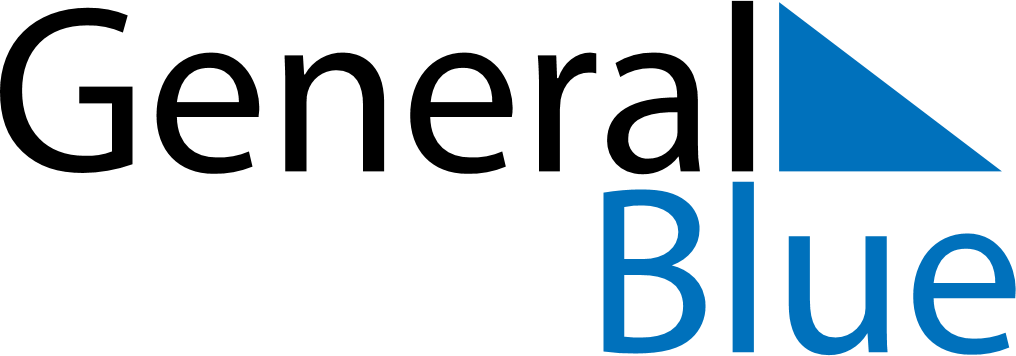 October 2027October 2027October 2027October 2027HondurasHondurasHondurasMondayTuesdayWednesdayThursdayFridaySaturdaySaturdaySunday1223Soldier’s Day4567899101112131415161617Columbus Day1819202122232324Armed forces Day2526272829303031